附件三：查询学信网学历电子注册备案表方式指引1、百度搜索：中国高等教育学生信息网（学信网）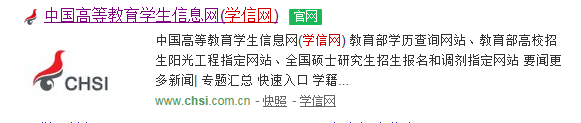 2、点击登录本人在学信网的账号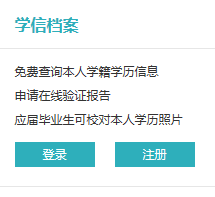 3、进入学信档案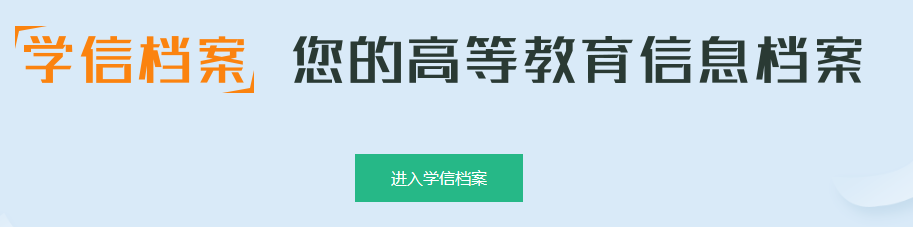 4、选择学历信息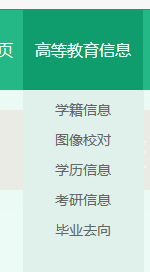 5、点击“查看该学历的电子注册备案表”（如尚未申请，应当先申请）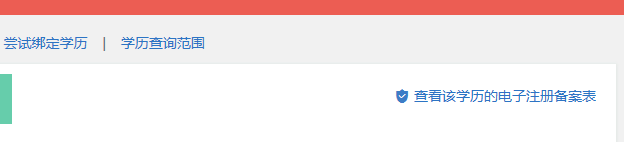 